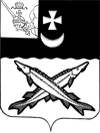 КОНТРОЛЬНО-СЧЕТНЫЙ ОРГАН БЕЛОЗЕРСКОГО МУНИЦИПАЛЬНОГО РАЙОНА161200, Вологодская область, г. Белозерск, ул. Фрунзе, д.35тел. (81756)  2-32-54,  факс (81756) 2-32-54,   e-mail: krk@belozer.ru  ЗАКЛЮЧЕНИЕфинансово-экономической экспертизы на проект постановления администрации города Белозерск «О внесении изменений  в постановление администрации города Белозерск                                                                                                                                                                                                                                                                                                                                                                                                                                                                                                                                                                 от 26.02.2020 № 66»от 22 марта 2021 года Экспертиза проекта проведена на основании  пункта 12.2 статьи 12 Положения о Контрольно-счетном органе Белозерского муниципального района, утвержденного решением Представительного Собрания Белозерского муниципального района от 26.05.2020 № 33, пункта 11 плана работы Контрольно-счетного органа Белозерского муниципального района на 2021год.Цель финансово-экономической экспертизы: определение соответствия положений, изложенных в проекте муниципальной программы (далее - Программа), действующим нормативным правовым актам Российской Федерации, субъекта Российской Федерации и муниципального образования; оценка экономической обоснованности и достоверности объема ресурсного обеспечения муниципальной программы «Обеспечение первичных мер пожарной безопасности на территории МО «Город Белозерск» Белозерского муниципального района Вологодской области на 2020–2024 годы», возможности  достижения поставленных целей при запланированном объеме средств.    Предмет финансово-экономической экспертизы: проект постановления администрации города Белозерск о внесении изменений в муниципальную программу «Обеспечение первичных мер пожарной безопасности на территории МО «Город Белозерск» Белозерского муниципального района Вологодской области на 2020–2024 годы».Сроки проведения: с  18.03.2021 по 22.03.2021Правовое обоснование финансово-экономической экспертизы: При подготовке заключения финансово-экономической экспертизы проекта Программы использованы  Порядок разработки, реализации и оценки эффективности муниципальных программ МО «Город Белозерск»  (далее – Порядок) и Методические указания по разработке и реализации муниципальных программ МО «Город Белозерск» (далее – Методические указания), утвержденные постановлением администрации города Белозерск от 29.06.2016 № 214 (с последующими дополнениями и изменениями). 	Для проведения мероприятия представлены следующие документы и материалы:пояснительная записка;проект постановления администрации города  Белозерск о внесении изменений в муниципальную программу «Обеспечение первичных мер пожарной безопасности на территории МО «Город Белозерск» Белозерского муниципального района Вологодской области на 2020–2024 годы» (с приложениями);копия листа согласования проекта с результатами согласования;В результате экспертизы постановления установлено:	Проект постановления предусматривает внесение изменений в постановление администрации города Белозерск  от 26.02.2020 № 66 «Об утверждении муниципальной программы «Обеспечение первичных мер пожарной безопасности на территории МО «Город Белозерск» Белозерского муниципального района Вологодской области на 2020–2024 годы» и в Программу, утвержденную указанным постановлением.	Уточнение объемов финансирования Программы на 2021-2023 годы связано с приведением объемов финансирования мероприятий Программы в соответствие с решением Совета города Белозерск от 24.12.2020 № 56 « О бюджете муниципального образования «Город Белозерск» на 2021 год и плановый период 2022-2023 годов».1. Проектом постановления предлагается внести изменения в паспорт Программы, увеличив объем бюджетных ассигнований на сумму 600,0 тыс. рублей.Таким образом, в объем финансирования Программы составит в целом 1 300,0 тыс. рублей, в том числе по годам реализации:2020 год – 100,0 тыс. рублей,2021 год – 400,0 тыс. рублей (с увеличением на 100,0 тыс. рублей), 2022 год – 400,0 тыс. рублей (с увеличением на 100,0 тыс. рублей), 2023 год – 400,0 тыс. рублей (с увеличением на 400,0 тыс. рублей), 2024 год –0,0 тыс. рублей.Реализация муниципальной программы предусмотрена за счет средств городского бюджета.2. Приложение 2 «Ресурсное обеспечение реализации муниципальной программы за счет средств городского бюджета» предлагается изложить в новой редакции, уточнив ресурсное обеспечение реализации муниципальной программы за счет средств городского бюджета на 2021-2023 годы.3. Приложение 3 «Прогнозная (справочная)  оценка расходов бюджетов» предлагается изложить в новой редакции, уточнив  объем средств, выделяемых их городского бюджета на реализацию муниципальной программы в 2021-2023 годах. Изменения в целевые показатели (индикаторы) не планируются.4.Дополнительно в контрольно-счетный орган представлен  план реализации программы на 2021 год, что не противоречит п. 23 Порядка разработки, реализации и оценки эффективности муниципальных программ МО «Город Белозерск, утвержденного постановлением администрации города Белозерск от 29.06.2016 № 214 (с последующими дополнениями и изменениями).   В ходе анализа  проекта плана  реализации муниципальной программы,  установлено, что  муниципальной программой в 2021 году предусмотрены следующие мероприятия: Таблица № 1                                                                                                                                        тыс. рублейВыводы по состоянию вопроса, в отношении которого проводится экспертиза:1. Представленный проект  постановления администрации города Белозерск  о внесении изменений в постановление  от  26.02.2020 № 66  не противоречит  бюджетному законодательству  и рекомендован к принятию.Председатель контрольно-счетного органа района                                                                         Н.С.Фредериксен          Наименование мероприятияПроект постановления 2021 год121.Содержание открытых и закрытых пожарных водоемов100,02. Обустройство пожарных водоемов300,0ИТОГО400,0